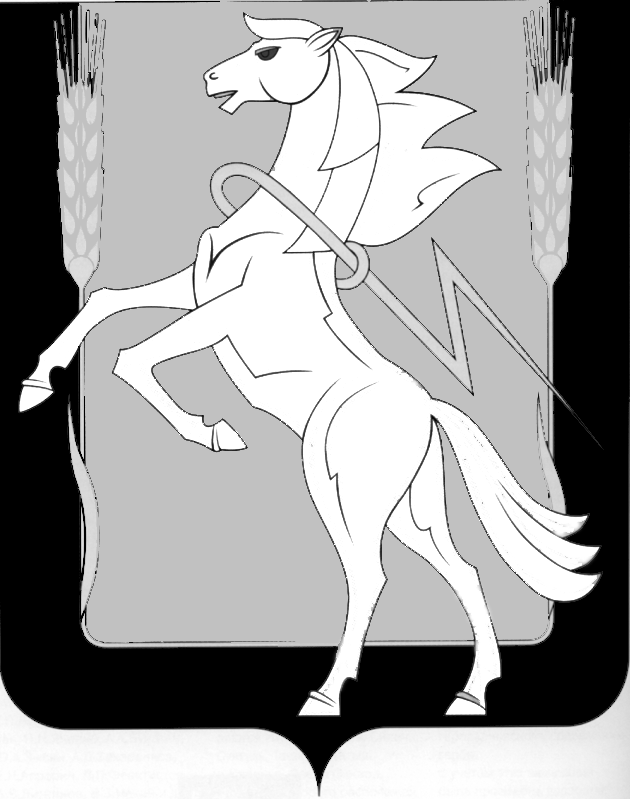 СОБРАНИЕ ДЕПУТАТОВ СОСНОВСКОГО МУНИЦИПАЛЬНОГО РАЙОНАшестого созываРЕШЕНИЕ От «20» октября 2021 года № 212О Положении «О Контрольно-счетнойпалате Сосновского  муниципальногорайона»Заслушав доклад председателя Контрольно-счетной палаты Сосновского муниципального района Т.Б. Корниенко, руководствуясь Федеральным законом от 07.02.2011г. № 6-ФЗ «Об общих принципах организации и деятельности контрольно-счетных органов субъектов Российской Федерации и муниципальных образований», Федеральным законом от 01.07.2021г. № 255-ФЗ «О внесении изменений в Федеральный закон «Об общих принципах организации и деятельности контрольно-счетных органов субъектов Российской Федерации и муниципальных образований» и отдельные законодательные акты Российской Федерации», Уставом Сосновского муниципального района, Собрание депутатов Сосновского муниципального района шестого созыва РЕШАЕТ:Утвердить Положение «О Контрольно-счетной палате Сосновского муниципального района».Признать утратившими силу решения Собрания депутатов: от 21.02.2006г. № 187 «Об утверждении Положения «О контрольно-счетной палате Сосновского муниципального района» (со всеми изменениями и дополнениями); от 19.06.2009г. № 867 «Об утверждении Положения «О контрольно-счетной палате Сосновского муниципального района» (со всеми изменениями и дополнениями); от 21.12.2011г. № 332 «О Положении «О Контрольно – счетной палате Сосновского муниципального района» (со всеми изменениями и дополнениями).Направить настоящее Решение Главе Сосновского муниципального района для подписания и опубликования. Опубликовать настоящее Решение в информационном бюллетене «Сосновская Нива» и на сайте органов местного самоуправления Сосновского муниципального района в сети Интернет (www.chelsosna.ru).  Настоящее Решение вступает в силу с момента опубликования.Глава Сосновского                                               Председатель Собраниямуниципального района                                      депутатов Сосновского                                                                                муниципального района  ___________Е.Г.Ваганов                                      __________Г.М. ШихалеваУтверждено Решением Собрания депутатов Сосновского муниципального района от « 20 » октября 2021г.   № 212ПОЛОЖЕНИЕ О КОНТРОЛЬНО - СЧЕТНОЙ ПАЛАТЕ СОСНОВСКОГО МУНИЦИПАЛЬНОГО РАЙОНА1. Контрольно-счетная палата Сосновского муниципального района (далее – Контрольно-счетная палата) является постоянно действующим органом внешнего муниципального финансового контроля, образуется Собранием депутатов Сосновского   муниципального района (далее Собранием депутатов) и ему подотчетна.2. Контрольно-счетная палата обладает организационной и функциональной независимостью и осуществляет свою деятельность самостоятельно.3. Деятельность Контрольно-счетной палаты не может быть приостановлена, в том числе в связи с истечением срока или досрочным прекращением полномочий Собрания депутатов Сосновского   муниципального района.4. Контрольно-счетная палата является органом местного самоуправления, обладает правами юридического лица, имеет гербовую печать и бланки со своим наименованием и с изображением герба Сосновского муниципального района.Полное наименование юридического лица:Контрольно-счетная палата Сосновского муниципального района.Сокращенное: КСП Сосновского муниципального района.5. Место нахождения Контрольно-счетной палаты: Челябинская область, Сосновский район, с. Долгодеревенское, пер. Школьный, д.7.6. Контрольно-счетная палата обладает правом правотворческой инициативы по вопросам своей деятельности.7. Контрольно-счетная палата может учреждать ведомственные награды и знаки отличия, утверждать положения об этих наградах и знаках, их описания и рисунки, порядок награждения.	Контрольно-счетная палата осуществляет свою деятельность на основе Конституции Российской Федерации, федерального законодательства, законов и иных нормативных правовых актов Челябинской области, Устава Сосновского муниципального района, настоящего Положения и иных муниципальных нормативно-правовых актов.Деятельность Контрольно-счетной палаты основывается на принципах законности, объективности, эффективности, независимости, открытости и гласности.	1. Контрольно-счетная палата образуется в составе председателя и аппарата Контрольно-счетной палаты. 2. Должность председателя относится к муниципальной должности. 3. Срок полномочий председателя Контрольно-счетной палаты составляет пять лет.4. В состав Контрольно-счетной палаты входят инспекторы и иные штатные работники. На инспекторов Контрольно-счетной палаты возлагаются обязанности по организации и непосредственному проведению внешнего муниципального финансового контроля.  Инспекторы Контрольно-счетной палаты замещают должности муниципальной службы Сосновского муниципального района.  На них распространяются правовые акты Российской федерации, Челябинской области и Сосновского муниципального района о муниципальной службе и муниципальных служащих.5. Права, обязанности и ответственность работников  Контрольно-счетной палаты определяются федеральным законодательством, законодательством Российской Федерации и Челябинской области  о муниципальной службе,  трудовым законодательством и иными нормативными правовыми актами, содержащими нормы трудового права, регламентом Контрольно-счетной палаты.6. Структура Контрольно-счетной палаты определяется решением Собрания депутатов Сосновского муниципального района.7. Штатная численность Контрольно-счетной палаты устанавливается решением Собрания депутатов по предложению председателя Контрольно-счетной палаты по представлению председателя Контрольно-счетной палаты с учетом необходимости выполнения возложенных законодательством полномочий, обеспечения организационной и функциональной независимости. 8. Внутренние вопросы деятельности Контрольно-счетной палаты, распределение обязанностей между сотрудниками Контрольно-счетной палаты, порядок ведения дел, подготовки и проведения мероприятий всех видов и форм контрольной деятельности определяются регламентом Контрольно-счетной палаты, согласованным с Собранием депутатов. 9. В Контрольно-счетной палате может быть образован коллегиальный орган (коллегия). Коллегиальный орган (коллегия) рассматривает наиболее важные вопросы деятельности Контрольно-счетной палаты, включая вопросы планирования и организации его деятельности, методологии контрольной деятельности. Компетенция и порядок работы коллегиального органа (коллегии) определяются регламентом Контрольно-счетной палаты. При исполнении служебных обязанностей члены Коллегии Контрольно-счетной палаты вправе носить форменную одежду. Положение о форменной одежде работников Контрольно-счетной палаты ее описании, а также порядке ношения утверждается решением Собранием депутатов района».1. Председатель Контрольно-счетной палаты назначается на должность решением Собрания депутатов.2. Предложения о кандидатурах на должность председателя Контрольно-счетной палаты вносятся в Собрание депутатов:1)  председателем Собрания депутатов;2) депутатами Собрания депутатов: не менее одной трети от установленного числа депутатов Собрания депутатов;3) главой Сосновского муниципального района.3. Кандидатуры на должность председателя Контрольно-счетной палаты представляются в Собрание депутатов в соответствии с предложениями, перечисленными в части 2 настоящей статьи, не позднее, чем за два месяца до истечения срока полномочий действующего председателя Контрольно-счетной палаты.4. Порядок рассмотрения кандидатур на должности председателя Контрольно-счетной палаты устанавливается решением Собрания депутатов.5. При рассмотрении кандидатур, представленных на должность председателя Контрольно-счетной палаты, Собрание депутатов вправе запрашивать мнение председателя Контрольно-счетной палаты Челябинской области о соответствии представленных кандидатур квалификационным требованиям, установленным статьей 6 настоящего Положения.6. Решение о назначении Председателя Контрольно-счетной палаты принимается большинством голосов от установленного числа депутатов Собрания депутатов.7. По истечении срока полномочий Председатель Контрольно-счетной палаты продолжает исполнять свои обязанности до вступления в должность вновь назначенного Председателя Контрольно-счетной палаты.1. На должность председателя Контрольно-счетной палаты назначается гражданин Российской Федерации, соответствующий следующим квалификационным требованиям:1) наличие высшего образования;2) опыт работы в области государственного, муниципального управления, государственного, муниципального контроля (аудита), экономики, финансов, юриспруденции не менее пяти лет;3) знание Конституции Российской Федерации, федерального законодательства, в том числе бюджетного законодательства Российской Федерации и иных нормативных правовых актов, регулирующих бюджетные правоотношения, законодательства Российской Федерации о противодействии коррупции, конституции (устава), законов соответствующего субъекта Российской Федерации и иных нормативных правовых актов, устава Сосновского муниципального района и иных муниципальных правовых актов применительно к исполнению должностных обязанностей, а также общих требований к стандартам внешнего государственного и муниципального аудита (контроля) для проведения контрольных и экспертно-аналитических мероприятий.Порядок проведения проверки соответствия кандидатур на должность председателя Контрольно-счетной палаты квалификационным требованиям, указанным в части 1 настоящей статьи, в случае, предусмотренном частью 5 статьи 5 настоящего Положения, устанавливается Контрольно-счетной палатой Челябинской области.2. Гражданин Российской Федерации не может быть назначен на
должность председателя Контрольно-счетной палаты в случае:1) наличия у него неснятой или непогашенной судимости;2) признания его недееспособным или ограниченно дееспособным решением суда, вступившим в законную силу;3) отказа от прохождения процедуры оформления допуска к сведениям, составляющим государственную и иную охраняемую федеральным законом тайну, если исполнение обязанностей по должности, на замещение которой претендует гражданин, связано с использованием таких сведений;4) выхода из гражданства Российской Федерации или приобретения гражданства иностранного государства либо получения вида на жительство или иного документа, подтверждающего право на постоянное проживание гражданина Российской Федерации на территории иностранного государства.3. Председатель Контрольно-счетной палаты не может состоять в близком родстве или свойстве (родители, супруги, дети, братья, сестры, а также братья, сестры, родители и дети супругов) с председателем Собрания депутатов, главой Сосновского муниципального района, руководителями судебных и правоохранительных органов, расположенных на территории Сосновского муниципального района. 4. Председатель Контрольно-счетной палаты не может заниматься другой оплачиваемой деятельностью, кроме преподавательской, научной и иной творческой деятельности. При этом преподавательская, научная и иная творческая деятельность не может финансироваться исключительно за счет средств иностранных государств, международных и иностранных организаций, иностранных граждан и лиц без гражданства, если иное не предусмотрено международным договором Российской Федерации или законодательством Российской Федерации.5. Председатель Контрольно-счетной палаты, а также лица, претендующие на замещение указанной должности, обязаны представлять сведения о своих доходах, об имуществе и обязательствах имущественного характера, а также о доходах, об имуществе и обязательствах имущественного характера своих супруги (супруга) и несовершеннолетних детей в порядке, установленном нормативными правовыми актами Российской Федерации, Челябинской области, нормативными правовыми актами Сосновского муниципального района.1. Председатель и инспекторы Контрольно-счетной палаты являются должностными лицами Контрольно-счетной палаты.2. Воздействие в какой-либо форме на должностных лиц Контрольно-счетной палаты в целях воспрепятствования осуществлению ими должностных полномочий или оказание влияния на принимаемые ими решения, а также насильственные действия, оскорбления, а равно клевета в отношении должностных лиц Контрольно-счетной палаты либо распространение заведомо ложной информации об их деятельности - влекут за собой ответственность, установленную законодательством Российской Федерации и (или) законодательством субъекта Российской Федерации.3. Должностные лица Контрольно-счетной палаты подлежат государственной защите в соответствии с законодательством Российской Федерации о государственной защите судей, должностных лиц правоохранительных и контролирующих органов и иными нормативными правовыми актами Российской Федерации.4. Должностные лица Контрольно-счетной палаты обладают гарантиями профессиональной независимости.5. Председатель Контрольно-счетной палаты досрочно освобождается от должности на основании решения Собрания депутатов в случае:1) вступления в законную силу обвинительного приговора суда в отношении него;2) признания его недееспособным или ограниченно дееспособным вступившим в законную силу решением суда;3) выхода из гражданства Российской Федерации или приобретения гражданства иностранного государства либо получения вида на жительство или иного документа, подтверждающего право на постоянное проживание гражданина Российской Федерации на территории иностранного государства;4) подачи письменного заявления об отставке;5) нарушения требований законодательства Российской Федерации при осуществлении возложенных на него должностных полномочий или злоупотребления должностными полномочиями, если за решение о досрочном освобождении проголосует большинство от установленного числа депутатов Собрания депутатов;6) достижения установленного нормативным правовым актом Сосновского муниципального района в соответствии с федеральным законом предельного возраста пребывания в должности;7)  выявления обстоятельств, предусмотренных частями 2 – 3 статьи 6 настоящего Положения;8)  несоблюдения ограничений, запретов, неисполнение обязанностей, которые установлены Федеральным законом от 25.12.2008г. № 273-ФЗ «О противодействии коррупции», Федеральным законом от 03.12.2012г. № 230-ФЗ «О контроле за соответствием расходов лиц, замещающих государственные должности, и иных лиц их доходам», Федеральным законом от 07.05.2013г. № 79-ФЗ «О запрете отдельным категориям лиц открывать и иметь счета (вклады), хранить наличные денежные средства и ценности в иностранных банках, расположенных за пределами территории Российской Федерации, владеть и (или) пользоваться иностранными финансовыми инструментами».1. Контрольно-счетная палата осуществляет следующие полномочия:1) организация и осуществление контроля за законностью и эффективностью использования средств местного бюджета, а также иных средств в случаях, предусмотренных законодательством Российской Федерации;2) экспертиза проектов местного бюджета, проверка и анализ обоснованности его показателей;3) внешняя проверка годового отчета об исполнении местного бюджета;4) проведение аудита в сфере закупок товаров, работ и услуг в соответствии с Федеральным законом от 05.04.2013г. № 44-ФЗ «О контрактной системе в сфере закупок товаров, работ, услуг для обеспечения государственных и муниципальных нужд»;5) оценка эффективности формирования муниципальной собственности, управления   и   распоряжения   такой   собственностью и контроль за соблюдением установленного порядка формирования такой собственности, управления и распоряжения такой собственностью (включая исключительные права на результаты интеллектуальной деятельности); 6) оценка эффективности предоставления налоговых и иных льгот и преимуществ, бюджетных кредитов за счет средств местного бюджета, а также оценка законности предоставления муниципальных гарантий и поручительств или обеспечения исполнения обязательств другими способами по сделкам, совершаемым юридическими лицами и индивидуальными предпринимателями за счет средств местного бюджета и имущества, находящегося в муниципальной собственности;7) экспертиза проектов муниципальных правовых актов в части, касающейся расходных обязательств муниципального образования, экспертиза проектов муниципальных правовых актов, приводящих к изменению доходов местного бюджета, а также муниципальных программ (проектов муниципальных программ);8) анализ и мониторинг бюджетного процесса в муниципальном образовании, в том числе подготовка предложений по устранению выявленных отклонений в бюджетном процессе и совершенствованию бюджетного законодательства Российской Федерации;9) проведение оперативного анализа   исполнения   и   контроля   за организацией исполнения местного бюджета в текущем финансовом году, ежеквартальное представление информации о ходе исполнения местного бюджета, о результатах проведенных контрольных и экспертно-аналитических мероприятий в Собрание депутатов и главе Сосновского муниципального района;10) осуществление контроля за состоянием муниципального внутреннего и внешнего долга;11) оценка реализуемости, рисков и результатов достижения целей социально-экономического развития муниципального образования, предусмотренных документами стратегического планирования муниципального образования, в пределах компетенции Контрольно-счетной палаты; 12) участие в пределах полномочий в мероприятиях, направленных на противодействие коррупции;13) иные полномочия в сфере внешнего муниципального финансового контроля, установленные федеральными законами, законами субъекта Российской Федерации, уставом и нормативными правовыми актами Собрания депутатов Сосновского муниципального района;14) контроль за законностью, результативностью (эффективностью и экономностью) использования средств Сосновского муниципального района, поступивших в бюджеты сельских поселений, входящих в состав Сосновского муниципального района;15) осуществление полномочий внешнего муниципального финансового контроля в сельских поселениях, входящих в состав Сосновского муниципального района, в соответствии с соглашениями, заключенными Собранием депутатов с Советами депутатов сельских поселений. 2. Внешний финансовый контроль осуществляется Контрольно-счетной палатой:  1) в отношении Собрания депутатов, администрации Сосновского муниципального района и ее структурных подразделений, органов местного самоуправления сельских поселений (по соглашению), муниципальных учреждений и муниципальных унитарных предприятий, а также иных организаций, если они используют имущество, находящееся в собственности Сосновского муниципального района;   2)  в отношении иных лиц в случаях, предусмотренных Бюджетным кодексом Российской Федерации и другими федеральными законами.1. Внешний муниципальный финансовый контроль осуществляется Контрольно-счетной палатой в форме контрольных или экспертно-аналитических мероприятий.2. При проведении контрольного мероприятия Контрольно-счетной палатой составляется соответствующий акт (акты), который доводится до сведения руководителей проверяемых органов и организаций. На основании акта (актов) Контрольно-счетной палатой составляется отчет.3. При проведении экспертно-аналитического мероприятия Контрольно-счетная палата составляет отчет или заключение.1. Контрольно-счетная палата при осуществлении внешнего муниципального финансового контроля руководствуется Конституцией Российской Федерации, законодательством Российской Федерации, законодательством Челябинской области, нормативными правовыми актами Сосновского муниципального района, а также стандартами внешнего муниципального финансового контроля.2. Стандарты внешнего муниципального финансового контроля для проведения контрольных и экспертно-аналитических мероприятий утверждаются Контрольно-счетной палатой в соответствии с общими требованиями, утвержденными Счетной палатой Российской Федерации.3. Стандарты внешнего муниципального финансового контроля, утверждаемые Контрольно-счетной палатой, не могут противоречить законодательству Российской Федерации и законодательству Челябинской области.1. Контрольно-счетная палата осуществляет свою деятельность на основе планов, которые разрабатываются и утверждаются ею самостоятельно.  2. Планирование деятельности Контрольно-счетной палаты осуществляется с учетом результатов контрольных и экспертно-аналитических мероприятий, а также на основании поручений Собрания депутатов, предложений главы Сосновского муниципального района.  Годовой план работы Контрольно-счетной палаты рассматривается на Коллегии Контрольно-счетной палаты, утверждается председателем Контрольно-счетной палаты.  3. Годовой план работы Контрольно-счетной палаты согласовывается Собранием депутатов Сосновского муниципального района на декабрьской сессии депутатов Собрания депутатов года, предшествующего планируемому. 4. Поручения Собрания депутатов, предложения главы Сосновского муниципального района, направленные в Контрольно-счетную палату в соответствии с Порядком включения в планы деятельности Контрольно-счетной палаты поручений Собрания депутатов, главы Сосновского муниципального района, установленных нормативными правовыми актами Собрания депутатов, подлежат обязательному включению в план работы Контрольно-счетной палаты на предстоящий год.5. Предложения Собрания депутатов, предложения главы Сосновского муниципального района по внесению изменений в план работы Контрольно-счетной палаты рассматриваются в десятидневный срок со дня поступления.	Внутренние вопросы деятельности Контрольно-счетной палаты, порядок работы Коллегии Контрольно-счетной палаты, функции, распределение обязанностей между работниками, порядок ведения дел, порядок подготовки и проведения контрольных и экспертно-аналитических мероприятий и иной деятельности определяются Административным регламентом Контрольно-счетной палаты, утвержденным председателем Контрольно-счетной палаты на основании решения Коллегии Контрольно-счетной палаты. 1. Требования и запросы должностных лиц Контрольно-счетной палаты, связанные с осуществлением ими своих должностных полномочий, установленных законодательством Российской Федерации, муниципальными нормативными правовыми актами, являются обязательными для исполнения органами местного самоуправления и муниципальными органами, организациями, в отношении которых осуществляется внешний муниципальный финансовый контроль (далее также - проверяемые органы и организации).2. Неисполнение законных требований и запросов должностных лиц Контрольно-счетной палаты, а также воспрепятствование осуществлению ими возложенных на них должностных полномочий влекут за собой ответственность, установленную законодательством Российской Федерации, Челябинской области.1.	Председатель Контрольно-счетной палаты:1) осуществляет общее руководство деятельностью Контрольно-счетной палаты и организует ее работу в соответствии с бюджетным законодательством, нормативными правовыми актами Собрания депутатов Сосновского муниципального района и настоящим Положением; 2) утверждает регламент Контрольно-счетной палаты, согласовывает с Собранием депутатов;3) утверждает планы работы Контрольно-счетной палаты и изменения к ним;4) утверждает стандарты внешнего муниципального финансового контроля; 5) утверждает результаты контрольных и экспертно-аналитических мероприятий Контрольно-счетной палаты, подписывает представления и предписания Контрольно-счетной палаты;6) утверждает штатное расписание и смету расходов на содержание Контрольно-счетной палаты в пределах средств, предусмотренных на эти цели в бюджете района;7) может являться руководителем контрольных и экспертно-аналитических мероприятий;	8) представляет на утверждение Собранию депутатов ежегодные отчеты о работе Контрольно-счетной палаты;9) представляет Контрольно-счетную палату в отношениях с государственными органами   Российской    Федерации, государственными    органами    Челябинской области   и   органами   местного   самоуправления;10) утверждает   должностные инструкции работников Контрольно-счетной палаты;11) осуществляет полномочия по найму и   увольнению   работников аппарата Контрольно-счетной палаты;12) обладает правом внесения проектов нормативных правовых актов по вопросам, отнесенным к полномочиям Контрольно-счетной палаты на рассмотрение Собранием депутатов; 13) издает правовые акты (приказы, распоряжения) по вопросам организации деятельности Контрольно-счетной палаты;14) осуществляет иные полномочия в соответствии с настоящим Положением. 2. Председатель Контрольно-счетной палаты несет персональную ответственность за деятельность Контрольно-счетной палаты. 1. Инспектором Контрольно-счетной палаты может быть гражданин Российской Федерации, имеющий высшее экономическое или юридическое образование и опыт профессиональной деятельности в области государственного или муниципального финансового контроля, экономики, финансов, юриспруденции и отвечающий квалификационным требованиям для замещения должностей муниципальной службы, установленным в соответствии с положениями Федерального закона от 02.03.2007г. № 25-ФЗ «О муниципальной службе в Российской Федерации», а также иными нормативными актами. 2. На инспекторов Контрольно-счетной палаты возлагаются обязанности по организации и непосредственному проведению внешнего муниципального финансового контроля в пределах компетенции Контрольно-счетной палаты.3. Инспектор проводит контрольные мероприятия, принимает участие в реализации экспертно-аналитических и информационных полномочий Контрольно-счетной палаты.4. Права, обязанности и ответственность инспекторов Контрольно-счетной палаты определяются Федеральным законом от 07.02.2011г. № 6-ФЗ «Об общих принципах организации и деятельности контрольно-счетных органов субъектов Российской Федерации и муниципальных образований», законодательством о муниципальной службе, трудовым законодательством и иными нормативными правовыми актами, содержащими нормы трудового права, настоящим Положением и регламентом Контрольно-счетной палаты.1. Должностные лица Контрольно-счетной палаты при осуществлении возложенных на них должностных полномочий имеют право:1) беспрепятственно входить на территорию и в помещения, занимаемые проверяемыми органами и организациями, иметь доступ к их документам и материалам, а также осматривать занимаемые ими территории и помещения;2) в случае обнаружения подделок, подлогов, хищений, злоупотреблений и при необходимости пресечения данных противоправных действий опечатывать кассы, кассовые и служебные помещения, склады и архивы проверяемых органов и организаций, изымать документы и материалы с учетом ограничений, установленных законодательством Российской Федерации. Опечатывание касс, кассовых и служебных помещений, складов и архивов, изъятие документов и материалов производятся с участием уполномоченных должностных лиц проверяемых органов и организаций и составлением соответствующих актов;3) в пределах своей компетенции направлять запросы должностным лицам территориальных органов, федеральных органов исполнительной власти и их структурных подразделений, органов государственной власти и государственных органов субъектов Российской Федерации, органов местного самоуправления и муниципальных органов, организаций;4) в пределах своей компетенции требовать от руководителей и других должностных лиц проверяемых органов и организаций представления письменных объяснений по фактам нарушений, выявленных при проведении контрольных мероприятий, а также необходимых копий документов, заверенных в установленном порядке;5) составлять акты по фактам непредставления или несвоевременного представления должностными лицами проверяемых органов и организаций документов и материалов, запрошенных при проведении контрольных мероприятий;6) в пределах своей компетенции знакомиться со всеми необходимыми документами, касающимися финансово-хозяйственной деятельности проверяемых органов и организаций, в том числе в установленном порядке с документами, содержащими государственную, служебную, коммерческую   и   иную охраняемую законом тайну;7) знакомиться с информацией, касающейся финансово-хозяйственной деятельности проверяемых органов и организаций и хранящейся в электронной форме в базах данных проверяемых органов и организаций, в том числе в установленном порядке с информацией, содержащей государственную, служебную, коммерческую и иную охраняемую законом тайну;8) знакомиться с технической документацией к электронным базам данных;   9) составлять протоколы об административных правонарушениях, если такое право предусмотрено законодательством Российской Федерации и Челябинской области.2. Должностные лица Контрольно-счетной палаты в случае опечатывания касс, кассовых и служебных помещений, складов и архивов, изъятия документов и материалов в случае, предусмотренном пунктом 2 части 1 настоящей статьи, должны незамедлительно (в течение 24 часов) уведомить об этом председателя Контрольно-счетной палаты в порядке, установленном законом Челябинской области. Руководители проверяемых органов и организаций обязаны обеспечивать соответствующих должностных лиц Контрольно-счетной палаты, участвующих в контрольных мероприятиях, оборудованным рабочим местом с доступом к справочным правовым системам, информационно-телекоммуникационной сети Интернет.3. Должностные   лица   Контрольно-счетной палаты   не   вправе вмешиваться в оперативно-хозяйственную деятельность   проверяемых органов и организаций, а также разглашать информацию, полученную при проведении контрольных мероприятий, предавать гласности свои выводы до завершения контрольных мероприятий и составления соответствующих актов и отчетов.4. Должностные лица Контрольно-счетной палаты обязаны сохранять государственную, служебную, коммерческую и иную охраняемую законом тайну, ставшую им известной при проведении в проверяемых органах и организациях контрольных и экспертно-аналитических мероприятий, проводить контрольные и экспертно-аналитические мероприятия объективно и достоверно отражать их результаты в соответствующих актах, отчетах и заключениях. 5. Должностные лица Контрольно-счетной палаты несут ответственность в соответствии с законодательством Российской Федерации за достоверность и объективность результатов, проводимых ими контрольных и экспертно-аналитических мероприятий, а также за разглашение государственной и иной охраняемой законом тайны.6. Председатель Контрольно-счетной палаты вправе участвовать в заседаниях Собрания депутатов, его комиссий и рабочих групп, заседаниях администрации Сосновского муниципального района, координационных и совещательных органов при главе Сосновского муниципального района. 1. Собрание депутатов, администрация Сосновского муниципального района и ее структурные подразделения, органы местного самоуправления сельских поселений  (по соглашению), муниципальные учреждения и муниципальные унитарные предприятия организации, в отношении которых Контрольно-счетная палата вправе осуществлять внешний муниципальный финансовый контроль, или которые обладают информацией, необходимой для осуществления внешнего муниципального финансового контроля, их должностные лица, в установленные регламентом Контрольно-счетной палаты  сроки обязаны предоставлять  по запросам Контрольно-счетной палаты информацию, документы  и материалы, необходимые для проведения контрольных и экспертно-аналитических мероприятий.2. Порядок направления Контрольно-счетной палатой запросов, указанных в части 1 настоящей статьи, устанавливается регламентом Контрольно-счетной палаты.3. При осуществлении Контрольно-счетной палатой мероприятий внешнего муниципального финансового контроля проверяемые органы и организации должны обеспечить должностным лицам Контрольно-счетной палаты возможность ознакомления с управленческой и иной отчетностью и документацией, документами, связанными с формированием и исполнением бюджета Сосновского муниципального района, использованием собственности Сосновского муниципального района, информационными системами, используемыми проверяемыми организациями, и технической документацией к ним, а также иными документами, необходимыми для выполнения Контрольно-счетной палатой ее полномочий.Руководители проверяемых органов и организаций обязаны создавать необходимые условия для работы должностных лиц Контрольно-счетной палаты, обеспечивать соответствующих должностных лиц Контрольно-счетной палаты, участвующих в контрольных мероприятиях, оборудованным рабочим местом с доступом к справочным правовым системам, информационно-телекоммуникационной сети Интернет.4. Правовые акты администрации Сосновского муниципального района о создании, преобразовании или ликвидации муниципальных учреждений и унитарных предприятий, изменении количества акций и долей муниципального образования в уставных капиталах хозяйственных обществ, о заключении договоров об управлении бюджетными средствами и иными объектами собственности муниципального образования направляются в Контрольно-счетную палату в течение 10 рабочих дней со дня принятия.5. Финансовое управление администрации Сосновского муниципального района направляет в Контрольно-счетную палату бюджетную отчетность района, утвержденную сводную бюджетную роспись, кассовый план и изменения к ним в сроки, установленные муниципальными правовыми актами.6. Главные администраторы бюджетных средств Сосновского муниципального района направляют в Контрольно-счетную палату сводную бюджетную отчетность.7. Комитет по управлению имуществом и земельным отношениям Сосновского муниципального района ежегодно направляет в Контрольно-счетную палату отчеты и заключения аудиторских организаций по результатам аудиторских проверок деятельности муниципальных унитарных предприятий.8. Непредставление или несвоевременное представление Контрольно-счетной палате по ее запросу информации, документов и материалов, необходимых для проведения контрольных и экспертно-аналитических мероприятий, а равно предоставление информации, документов и материалов не в полном объеме или предоставление недостоверных информаций, документов и материалов влечет за собой ответственность, установленную законодательством Российской Федерации и (или) законодательством Челябинской области.9. При осуществлении внешнего муниципального финансового контроля Контрольно-счетной комиссии предоставляется необходимый для реализации их полномочий постоянный доступ к государственным и муниципальным информационным системам в соответствии с законодательством Российской Федерации об информации, информационных технологиях и о защите информации, законодательством Российской Федерации о государственной и иной охраняемой законом тайне.1. Контрольно-счетная палата по результатам проведения контрольных мероприятий вправе вносить в органы местного самоуправления и муниципальные органы, проверяемые органы и организации и их должностным лицам представления для их рассмотрения и принятия мер по устранению выявленных бюджетных и иных нарушений и недостатков, предотвращению нанесения материального ущерба муниципальному образованию или возмещению причиненного вреда, по привлечению к ответственности должностных лиц, виновных в допущенных нарушениях, а также мер по пресечению, устранению и предупреждению нарушений.2. Представление Контрольно-счетной палаты подписывается председателем Контрольно-счетной палаты. 3. Органы местного самоуправления и муниципальные органы, а также организации в указанный в представлении срок или, если срок не указан, в течение 30 дней со дня его получения обязаны уведомить в письменной форме Контрольно-счетную палату о   принятых   по   результатам   выполнения представления решениях и мерахСрок выполнения представления может быть продлен по решению Контрольно-счетной палаты, но не более одного раза.4. В случае выявления нарушений, требующих безотлагательных мер по их пресечению и предупреждению, невыполнения представлений Контрольно-счетной палаты, а также в случае воспрепятствования проведению должностными лицами Контрольно-счетной палаты контрольных мероприятий Контрольно-счетная палата направляет в органы местного самоуправления и муниципальные органы, проверяемые организации и их должностным лицам предписание.5. Предписание Контрольно-счетной палаты должно содержать указание на конкретные допущенные нарушения и конкретные основания вынесения предписания. 6. Предписание Контрольно-счетной палаты подписывается председателем Контрольно-счетной палаты.7. Предписание Контрольно-счетной палаты должно быть исполнено в установленные в нем сроки. Срок выполнения предписания может быть продлен по решению Контрольно-счетной палаты, но не более одного раза.8. Невыполнение представления или предписания Контрольно-счетной палаты влечет за собой ответственность, установленную законодательством Российской Федерации.9. В   случае, если   при   проведении   контрольных   мероприятий выявлены факты незаконного использования средств бюджета Сосновского муниципального района, в которых усматриваются признаки преступления или коррупционного правонарушения, Контрольно-счетная палата незамедлительно передает материалы контрольных мероприятий в правоохранительные органы.  Правоохранительные органы обязаны предоставлять Контрольно-счетной палате информацию о ходе рассмотрения и принятых решениях по переданным Контрольно-счетной палатой материалам.1. Акты, составленные Контрольно-счетной палатой при проведении контрольных мероприятий, доводятся до сведения руководителей проверяемых органов и организаций. Пояснения и замечания руководителей проверяемых органов и организаций, представленные в сроки, установленные Регламентом контрольно-счетной палаты, прилагаются к актам и в дальнейшем являются их неотъемлемой частью.2. Проверяемые органы и организации и их должностные лица вправе обратиться с жалобой на действия (бездействие) Контрольно-счетной палаты в Собрание депутатов. 1. Контрольно-счетная палата при осуществлении своей деятельности вправе взаимодействовать с контрольно-счетными органами других субъектов Российской Федерации и муниципальных образований, а также со Счетной палатой Российской Федерации. С территориальными управлениями Центрального банка Российской Федерации, налоговыми органами, органами прокуратуры, иными правоохранительными, надзорными и контрольными органами Российской Федерации, субъектов Российской Федерации и муниципальных образований. Контрольно-счетная палата вправе заключать с ними соглашения о сотрудничестве и взаимодействии.2. Контрольно-счетная палата вправе на основе заключенных соглашений о сотрудничестве и взаимодействии привлекать к участию в проведении контрольных и экспертно-аналитических мероприятий контрольные, правоохранительные и иные органы и их представителей, а также на договорной основе аудиторские, научно-исследовательские, экспертные и иные учреждения и организации, отдельных специалистов, экспертов, переводчиков.3. Контрольно-счетная палата вправе вступать в объединения (ассоциации) контрольно-счетных органов Российской Федерации, объединения (ассоциации) контрольно-счетных органов Челябинской области.4. В целях координации своей деятельности Контрольно-счетная палата и иные государственные и муниципальные органы могут создавать как временные, так и постоянно действующие совместные координационные, консультационные, совещательные и другие рабочие органы5. Контрольно-счетная палата по письменному обращению контрольно-счетных органов других субъектов Российской Федерации и муниципальных образований может принимать участие в проводимых ими контрольных и экспертно-аналитических мероприятиях. 6. Контрольно-счетная палата вправе обратиться в Счетную палату Российской Федерации за заключением о соответствии деятельности Контрольно-счетной палаты законодательству о внешнем муниципальном финансовом контроле и рекомендациями по повышению ее эффективности.1. Контрольно-счетная палата   в   целях   обеспечения   доступа к информации о своей деятельности размещает на сайте администрации Сосновского муниципального района в информационно-телекоммуникационной сети Интернет (далее - сеть Интернет) и опубликовывает в газете «Сосновская нива» или Информационном бюллетене «Сосновская нива» информацию о проведенных контрольных и экспертно-аналитических мероприятиях, о выявленных при их проведении нарушениях, о внесенных представлениях и предписаниях, а также о принятых по ним решениях и мерах.2. Контрольно-счетная палата ежегодно подготавливает отчет о своей деятельности, который направляется на рассмотрение в Собрание депутатов. Указанный отчет опубликовывается в средствах массовой информации или размещается в сети Интернет только после его рассмотрения Собранием депутатов.3. Опубликование в средствах массовой информации или размещение в сети Интернет информации о деятельности Контрольно-счетной палаты осуществляется в соответствии с законодательством Российской Федерации, законами субъектов Российской Федерации, нормативными правовыми актами Собрания депутатов Сосновского муниципального района и регламентом Контрольно-счетной палаты.1. Финансовое обеспечение деятельности Контрольно-счетной палаты осуществляется за счет средств бюджета Сосновского муниципального района. Финансовое обеспечение деятельности Контрольно-счетной палаты предусматривается в объеме, позволяющем обеспечить осуществление возложенных на нее полномочий.2. Средства на обеспечение деятельности Контрольно-счетной палаты предусматриваются в бюджете Сосновского муниципального района отдельной строкой в соответствии с классификацией расходов бюджетов Российской Федерации.3. Финансовое обеспечение членов коллегии Контрольно-счетной палаты   форменной одеждой обеспечивается за счет средств бюджета Сосновского муниципального района.3. Контроль за использованием Контрольно-счетной палатой бюджетных средств и муниципального имущества осуществляется на основании правовых актов  Собрания депутатов. 1. Должностным лицам Контрольно-счетной палаты гарантируются денежное содержание (вознаграждение), муниципальным служащим ежегодные оплачиваемые отпуска (основной и дополнительные), председателю, замещающему муниципальную должность, ежегодный оплачиваемый отпуск в размере 40 календарных дней, профессиональное развитие, в том числе получение дополнительного профессионального образования, а также другие меры материального и социального обеспечения, установленные для лиц, замещающих муниципальные должности и должности муниципальной службы муниципального образования  (в том числе по медицинскому и санаторно-курортному обеспечению, бытовому, транспортному и иным видам обслуживания).Для назначения пенсии за выслугу лет лицам, замещающим муниципальные должности, включаются (засчитываются) периоды их нахождения на должностях муниципальной службы.2. Меры по материальному и социальному обеспечению председателя, инспекторов и иных работников аппарата Контрольно-счетной палаты устанавливаются муниципальными правовыми актами в соответствии с Федеральным законом от 07.02.2011г. № 6-ФЗ «Об общих принципах организации и деятельности контрольно-счетных органов субъектов Российской Федерации и муниципальных образований», другими Федеральными законами и законами Челябинской области.3. Председатель Контрольно-счетной палаты Сосновского муниципального района вправе принять решение о премировании членов коллегии Контрольно-счетной палаты Сосновского муниципального района при наличии экономии средств, предусмотренных в районном бюджете на оплату труда сотрудников КСП.         Изменения в настоящее Положение вносятся решением Собрания депутатов и вступают в силу в установленном законодательством порядке.Статья 1. Статус Контрольно-счетной палаты   Сосновского муниципального района Статья 2.Правовые основы деятельности Контрольно-счетной палатыСтатья 3.Принципы деятельности Контрольно-счетной палаты Статья 4.      Состав Контрольно-счетной палатыСтатья   5.Порядок назначения на должность председателя Контрольно-счетной палатыСтатья 6.        Требования к кандидатуре на должность председателя Контрольно-счетной палаты Статья 7.        Гарантии статуса должностных лиц Контрольно-счетной палатыСтатья 8.       Полномочия Контрольно-счетной палатыСтатья 9.       Формы осуществления контрольно-счетной палатой внешнего муниципального финансового контроляСтатья 10.     Стандарты внешнего муниципального финансового контроляСтатья 11.     Планирование деятельности Контрольно-счетной палатыСтатья 12.     Административный регламент Контрольно-счетной палатыСтатья 13.      Обязательность исполнения требований должностных лиц Контрольно-счетной палатыСтатья 14.      Полномочия председателя Контрольно-счетной палаты по организации деятельности Контрольно-счетной палаты.Статья 15.      Полномочия инспекторов Контрольно-счетной палаты.Статья 16.     Права, обязанности и ответственность должностных лиц Контрольно-счетной палатыСтатья 17.     Предоставление информации Контрольно-счетной палатеСтатья 18.      Представления и предписания Контрольно-счетной палатыСтатья 19.     Гарантии прав проверяемых органов и организацийСтатья 20.      Взаимодействие Контрольно-счетной палаты с государственными и муниципальными органамиСтатья 21.     Обеспечение доступа к информации о деятельности Контрольно-счетной палатыСтатья 22.     Финансовое обеспечение деятельности Контрольно-счетной палатыСтатья  23.Материальное, социальное обеспечение и гарантии работников Контрольно-счетной палатыСтатья  24.Заключительное положение